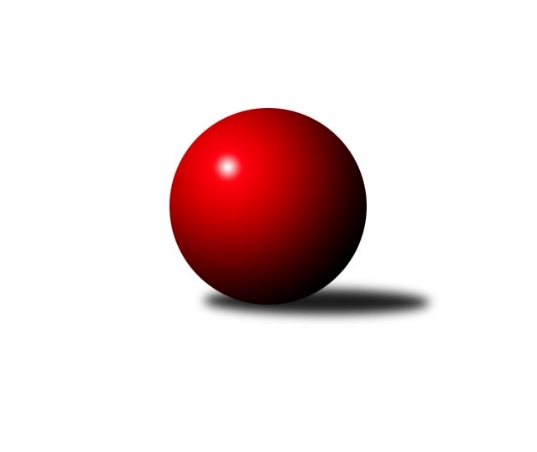 Č.6Ročník 2021/2022	14.5.2024 Jihomoravský KP1 jih 2021/2022Statistika 6. kolaTabulka družstev:		družstvo	záp	výh	rem	proh	skore	sety	průměr	body	plné	dorážka	chyby	1.	TJ Sokol Vážany	6	5	0	1	32.0 : 16.0 	(41.0 : 31.0)	2651	10	1824	828	38	2.	SK Podlužan Prušánky B	5	4	0	1	29.5 : 10.5 	(41.5 : 18.5)	2631	8	1795	836	27.4	3.	TJ Jiskra Kyjov	5	3	1	1	23.5 : 16.5 	(34.5 : 25.5)	2508	7	1743	764	46.2	4.	KK Jiskra Čejkovice B	6	3	1	2	26.0 : 22.0 	(36.0 : 36.0)	2472	7	1752	721	62.2	5.	TJ Sokol Šanov B	5	3	0	2	26.0 : 14.0 	(31.0 : 29.0)	2596	6	1774	822	41.8	6.	SK Baník Ratíškovice C	5	3	0	2	20.0 : 20.0 	(29.5 : 30.5)	2537	6	1757	780	51.8	7.	TJ Sokol Vracov B	6	2	0	4	20.0 : 28.0 	(29.5 : 42.5)	2472	4	1733	739	50.2	8.	KK Sokol Litenčice	6	2	0	4	19.5 : 28.5 	(37.0 : 35.0)	2467	4	1727	740	52	9.	TJ Sokol Mistřín C	6	2	0	4	19.5 : 28.5 	(31.0 : 41.0)	2466	4	1734	731	56	10.	TJ Lokomotiva Valtice B	5	1	0	4	13.0 : 27.0 	(27.5 : 32.5)	2436	2	1734	702	58.4	11.	KK Vyškov D	5	1	0	4	11.0 : 29.0 	(21.5 : 38.5)	2477	2	1768	709	42.8Tabulka doma:		družstvo	záp	výh	rem	proh	skore	sety	průměr	body	maximum	minimum	1.	SK Podlužan Prušánky B	3	3	0	0	19.5 : 4.5 	(28.0 : 8.0)	2799	6	2853	2745	2.	TJ Sokol Vážany	3	3	0	0	17.0 : 7.0 	(22.0 : 14.0)	2583	6	2611	2549	3.	TJ Jiskra Kyjov	2	2	0	0	12.5 : 3.5 	(16.0 : 8.0)	2572	4	2589	2555	4.	TJ Sokol Mistřín C	3	2	0	1	16.0 : 8.0 	(21.0 : 15.0)	2598	4	2640	2521	5.	KK Sokol Litenčice	3	2	0	1	12.0 : 12.0 	(22.0 : 14.0)	2491	4	2584	2383	6.	KK Jiskra Čejkovice B	3	1	1	1	11.0 : 13.0 	(16.0 : 20.0)	2447	3	2517	2410	7.	TJ Sokol Šanov B	2	1	0	1	11.0 : 5.0 	(15.0 : 9.0)	2645	2	2709	2581	8.	TJ Lokomotiva Valtice B	2	1	0	1	6.0 : 10.0 	(9.5 : 14.5)	2370	2	2389	2351	9.	TJ Sokol Vracov B	3	1	0	2	11.0 : 13.0 	(15.0 : 21.0)	2576	2	2615	2525	10.	KK Vyškov D	3	1	0	2	10.0 : 14.0 	(16.5 : 19.5)	2464	2	2473	2446	11.	SK Baník Ratíškovice C	3	1	0	2	10.0 : 14.0 	(16.5 : 19.5)	2458	2	2501	2412Tabulka venku:		družstvo	záp	výh	rem	proh	skore	sety	průměr	body	maximum	minimum	1.	SK Baník Ratíškovice C	2	2	0	0	10.0 : 6.0 	(13.0 : 11.0)	2577	4	2628	2526	2.	KK Jiskra Čejkovice B	3	2	0	1	15.0 : 9.0 	(20.0 : 16.0)	2480	4	2535	2398	3.	TJ Sokol Vážany	3	2	0	1	15.0 : 9.0 	(19.0 : 17.0)	2648	4	2849	2525	4.	TJ Sokol Šanov B	3	2	0	1	15.0 : 9.0 	(16.0 : 20.0)	2579	4	2634	2472	5.	TJ Jiskra Kyjov	3	1	1	1	11.0 : 13.0 	(18.5 : 17.5)	2486	3	2629	2394	6.	SK Podlužan Prušánky B	2	1	0	1	10.0 : 6.0 	(13.5 : 10.5)	2547	2	2548	2546	7.	TJ Sokol Vracov B	3	1	0	2	9.0 : 15.0 	(14.5 : 21.5)	2438	2	2476	2401	8.	KK Vyškov D	2	0	0	2	1.0 : 15.0 	(5.0 : 19.0)	2489	0	2489	2489	9.	KK Sokol Litenčice	3	0	0	3	7.5 : 16.5 	(15.0 : 21.0)	2459	0	2633	2254	10.	TJ Lokomotiva Valtice B	3	0	0	3	7.0 : 17.0 	(18.0 : 18.0)	2468	0	2509	2380	11.	TJ Sokol Mistřín C	3	0	0	3	3.5 : 20.5 	(10.0 : 26.0)	2422	0	2498	2355Tabulka podzimní části:		družstvo	záp	výh	rem	proh	skore	sety	průměr	body	doma	venku	1.	TJ Sokol Vážany	6	5	0	1	32.0 : 16.0 	(41.0 : 31.0)	2651	10 	3 	0 	0 	2 	0 	1	2.	SK Podlužan Prušánky B	5	4	0	1	29.5 : 10.5 	(41.5 : 18.5)	2631	8 	3 	0 	0 	1 	0 	1	3.	TJ Jiskra Kyjov	5	3	1	1	23.5 : 16.5 	(34.5 : 25.5)	2508	7 	2 	0 	0 	1 	1 	1	4.	KK Jiskra Čejkovice B	6	3	1	2	26.0 : 22.0 	(36.0 : 36.0)	2472	7 	1 	1 	1 	2 	0 	1	5.	TJ Sokol Šanov B	5	3	0	2	26.0 : 14.0 	(31.0 : 29.0)	2596	6 	1 	0 	1 	2 	0 	1	6.	SK Baník Ratíškovice C	5	3	0	2	20.0 : 20.0 	(29.5 : 30.5)	2537	6 	1 	0 	2 	2 	0 	0	7.	TJ Sokol Vracov B	6	2	0	4	20.0 : 28.0 	(29.5 : 42.5)	2472	4 	1 	0 	2 	1 	0 	2	8.	KK Sokol Litenčice	6	2	0	4	19.5 : 28.5 	(37.0 : 35.0)	2467	4 	2 	0 	1 	0 	0 	3	9.	TJ Sokol Mistřín C	6	2	0	4	19.5 : 28.5 	(31.0 : 41.0)	2466	4 	2 	0 	1 	0 	0 	3	10.	TJ Lokomotiva Valtice B	5	1	0	4	13.0 : 27.0 	(27.5 : 32.5)	2436	2 	1 	0 	1 	0 	0 	3	11.	KK Vyškov D	5	1	0	4	11.0 : 29.0 	(21.5 : 38.5)	2477	2 	1 	0 	2 	0 	0 	2Tabulka jarní části:		družstvo	záp	výh	rem	proh	skore	sety	průměr	body	doma	venku	1.	SK Baník Ratíškovice C	0	0	0	0	0.0 : 0.0 	(0.0 : 0.0)	0	0 	0 	0 	0 	0 	0 	0 	2.	TJ Jiskra Kyjov	0	0	0	0	0.0 : 0.0 	(0.0 : 0.0)	0	0 	0 	0 	0 	0 	0 	0 	3.	KK Sokol Litenčice	0	0	0	0	0.0 : 0.0 	(0.0 : 0.0)	0	0 	0 	0 	0 	0 	0 	0 	4.	TJ Sokol Vážany	0	0	0	0	0.0 : 0.0 	(0.0 : 0.0)	0	0 	0 	0 	0 	0 	0 	0 	5.	KK Jiskra Čejkovice B	0	0	0	0	0.0 : 0.0 	(0.0 : 0.0)	0	0 	0 	0 	0 	0 	0 	0 	6.	KK Vyškov D	0	0	0	0	0.0 : 0.0 	(0.0 : 0.0)	0	0 	0 	0 	0 	0 	0 	0 	7.	TJ Lokomotiva Valtice B	0	0	0	0	0.0 : 0.0 	(0.0 : 0.0)	0	0 	0 	0 	0 	0 	0 	0 	8.	TJ Sokol Šanov B	0	0	0	0	0.0 : 0.0 	(0.0 : 0.0)	0	0 	0 	0 	0 	0 	0 	0 	9.	SK Podlužan Prušánky B	0	0	0	0	0.0 : 0.0 	(0.0 : 0.0)	0	0 	0 	0 	0 	0 	0 	0 	10.	TJ Sokol Mistřín C	0	0	0	0	0.0 : 0.0 	(0.0 : 0.0)	0	0 	0 	0 	0 	0 	0 	0 	11.	TJ Sokol Vracov B	0	0	0	0	0.0 : 0.0 	(0.0 : 0.0)	0	0 	0 	0 	0 	0 	0 	0 Zisk bodů pro družstvo:		jméno hráče	družstvo	body	zápasy	v %	dílčí body	sety	v %	1.	Josef Kamenišťák 	TJ Sokol Vážany 	6	/	6	(100%)	10.5	/	12	(88%)	2.	Martin Bílek 	TJ Sokol Vracov B 	6	/	6	(100%)	9	/	12	(75%)	3.	Antonín Svozil st.	TJ Jiskra Kyjov 	5	/	5	(100%)	9	/	10	(90%)	4.	Petr Sedláček 	TJ Sokol Vážany 	5	/	6	(83%)	10.5	/	12	(88%)	5.	Sára Zálešáková 	SK Podlužan Prušánky B 	4	/	4	(100%)	6.5	/	8	(81%)	6.	Petr Kesjár 	TJ Sokol Šanov B 	4	/	4	(100%)	5	/	8	(63%)	7.	Milan Kochaníček 	KK Sokol Litenčice 	4	/	5	(80%)	8	/	10	(80%)	8.	Vladimír Čech 	TJ Lokomotiva Valtice B 	4	/	5	(80%)	7.5	/	10	(75%)	9.	Aleš Procházka 	TJ Sokol Šanov B 	4	/	5	(80%)	6	/	10	(60%)	10.	Antonín Svozil ml.	TJ Jiskra Kyjov 	4	/	5	(80%)	5	/	10	(50%)	11.	Jakub Svoboda 	KK Jiskra Čejkovice B 	4	/	6	(67%)	9	/	12	(75%)	12.	Vítězslav Nejedlík 	TJ Sokol Vracov B 	4	/	6	(67%)	6	/	12	(50%)	13.	Pavel Dolinajec 	KK Jiskra Čejkovice B 	4	/	6	(67%)	6	/	12	(50%)	14.	Vladimír Stávek 	KK Jiskra Čejkovice B 	4	/	6	(67%)	5	/	12	(42%)	15.	Michal Stieranka 	TJ Sokol Šanov B 	3	/	4	(75%)	4	/	8	(50%)	16.	Jana Mačudová 	SK Baník Ratíškovice C 	3	/	4	(75%)	3.5	/	8	(44%)	17.	Michaela Varmužová 	TJ Sokol Mistřín C 	3	/	5	(60%)	7	/	10	(70%)	18.	Roman Krůza 	TJ Lokomotiva Valtice B 	3	/	5	(60%)	7	/	10	(70%)	19.	Marie Kobylková 	SK Baník Ratíškovice C 	3	/	5	(60%)	6.5	/	10	(65%)	20.	Ladislav Kacetl 	TJ Sokol Šanov B 	3	/	5	(60%)	6	/	10	(60%)	21.	Luděk Zapletal 	KK Sokol Litenčice 	3	/	5	(60%)	6	/	10	(60%)	22.	Jiří Špaček 	TJ Jiskra Kyjov 	3	/	5	(60%)	6	/	10	(60%)	23.	Eduard Jung 	TJ Lokomotiva Valtice B 	3	/	5	(60%)	5.5	/	10	(55%)	24.	Dagmar Opluštilová 	SK Baník Ratíškovice C 	3	/	5	(60%)	5	/	10	(50%)	25.	Roman Blažek 	KK Sokol Litenčice 	3	/	6	(50%)	7	/	12	(58%)	26.	Tomáš Mrkávek 	KK Jiskra Čejkovice B 	3	/	6	(50%)	6	/	12	(50%)	27.	Radek Loubal 	TJ Sokol Vážany 	3	/	6	(50%)	6	/	12	(50%)	28.	Jozef Kamenišťák 	TJ Sokol Vážany 	3	/	6	(50%)	5	/	12	(42%)	29.	Petr Malý 	TJ Sokol Vážany 	3	/	6	(50%)	5	/	12	(42%)	30.	Pavel Měsíček 	TJ Sokol Mistřín C 	2.5	/	5	(50%)	5	/	10	(50%)	31.	Adam Pavel Špaček 	TJ Sokol Mistřín C 	2	/	2	(100%)	3	/	4	(75%)	32.	Monika Zapletalová 	KK Sokol Litenčice 	2	/	2	(100%)	3	/	4	(75%)	33.	Filip Benada 	SK Podlužan Prušánky B 	2	/	2	(100%)	3	/	4	(75%)	34.	Dennis Urc 	TJ Sokol Mistřín C 	2	/	3	(67%)	3	/	6	(50%)	35.	Michal Šimek 	SK Podlužan Prušánky B 	2	/	3	(67%)	3	/	6	(50%)	36.	Vladislav Kozák 	TJ Sokol Mistřín C 	2	/	3	(67%)	3	/	6	(50%)	37.	Jiří Formánek 	KK Vyškov D 	2	/	4	(50%)	5	/	8	(63%)	38.	Jaroslav Klimentík 	TJ Sokol Šanov B 	2	/	4	(50%)	4	/	8	(50%)	39.	Pavel Flamík 	SK Podlužan Prušánky B 	2	/	4	(50%)	4	/	8	(50%)	40.	Vladimír Crhonek 	KK Vyškov D 	2	/	4	(50%)	3	/	8	(38%)	41.	Roman Klvaň 	TJ Jiskra Kyjov 	2	/	5	(40%)	7	/	10	(70%)	42.	Jaroslav Konečný 	TJ Sokol Vracov B 	2	/	5	(40%)	6	/	10	(60%)	43.	Michal Hlinecký 	KK Jiskra Čejkovice B 	2	/	5	(40%)	6	/	10	(60%)	44.	Jakub Mecl 	SK Baník Ratíškovice C 	2	/	5	(40%)	6	/	10	(60%)	45.	Petr Khol 	TJ Sokol Mistřín C 	2	/	5	(40%)	5	/	10	(50%)	46.	Lenka Štěrbová 	KK Sokol Litenčice 	2	/	5	(40%)	5	/	10	(50%)	47.	Martin Pechal 	TJ Sokol Vracov B 	2	/	5	(40%)	3.5	/	10	(35%)	48.	Martin Šubrt 	TJ Jiskra Kyjov 	1.5	/	3	(50%)	3	/	6	(50%)	49.	Michal Pálka 	SK Podlužan Prušánky B 	1.5	/	4	(38%)	4	/	8	(50%)	50.	Jan Vejmola 	KK Vyškov D 	1	/	1	(100%)	2	/	2	(100%)	51.	František Hél 	TJ Sokol Šanov B 	1	/	1	(100%)	2	/	2	(100%)	52.	Štěpánka Vytisková 	SK Podlužan Prušánky B 	1	/	1	(100%)	2	/	2	(100%)	53.	Zdeněk Klečka 	SK Podlužan Prušánky B 	1	/	1	(100%)	2	/	2	(100%)	54.	Pavel Petrů 	TJ Sokol Šanov B 	1	/	1	(100%)	2	/	2	(100%)	55.	Milana Alánová 	KK Vyškov D 	1	/	1	(100%)	2	/	2	(100%)	56.	Kristýna Košuličová 	SK Baník Ratíškovice C 	1	/	1	(100%)	2	/	2	(100%)	57.	Aleš Zálešák 	SK Podlužan Prušánky B 	1	/	1	(100%)	2	/	2	(100%)	58.	Zdeněk Hosaja 	SK Podlužan Prušánky B 	1	/	1	(100%)	1	/	2	(50%)	59.	Ivana Blechová 	TJ Sokol Šanov B 	1	/	1	(100%)	1	/	2	(50%)	60.	Petr Bakaj ml.	TJ Sokol Šanov B 	1	/	1	(100%)	1	/	2	(50%)	61.	Jan Kovář 	TJ Sokol Vážany 	1	/	2	(50%)	2	/	4	(50%)	62.	Zdeněk Sedláček 	TJ Sokol Mistřín C 	1	/	2	(50%)	1	/	4	(25%)	63.	Jiří Fojtík 	KK Jiskra Čejkovice B 	1	/	2	(50%)	1	/	4	(25%)	64.	Dušan Zahradník 	TJ Sokol Vážany 	1	/	2	(50%)	1	/	4	(25%)	65.	Ludvík Vašulka 	TJ Sokol Mistřín C 	1	/	2	(50%)	1	/	4	(25%)	66.	Milan Ryšánek 	KK Vyškov D 	1	/	3	(33%)	2	/	6	(33%)	67.	Karel Mecl 	SK Baník Ratíškovice C 	1	/	3	(33%)	2	/	6	(33%)	68.	Jan Donneberger 	KK Vyškov D 	1	/	3	(33%)	1.5	/	6	(25%)	69.	Ludvík Kuhn 	TJ Jiskra Kyjov 	1	/	3	(33%)	1	/	6	(17%)	70.	Josef Michálek 	KK Vyškov D 	1	/	4	(25%)	4	/	8	(50%)	71.	Radek Jurčík 	TJ Jiskra Kyjov 	1	/	4	(25%)	3.5	/	8	(44%)	72.	Antonín Zýbal 	SK Baník Ratíškovice C 	1	/	4	(25%)	3	/	8	(38%)	73.	Stanislav Kočí 	TJ Sokol Vracov B 	1	/	4	(25%)	2.5	/	8	(31%)	74.	David Vávra 	KK Sokol Litenčice 	1	/	5	(20%)	5	/	10	(50%)	75.	Jan Beneš 	TJ Lokomotiva Valtice B 	1	/	5	(20%)	3.5	/	10	(35%)	76.	Martina Pechalová 	TJ Sokol Vracov B 	1	/	5	(20%)	1	/	10	(10%)	77.	Jan Žurman 	KK Sokol Litenčice 	0.5	/	6	(8%)	2	/	12	(17%)	78.	Josef Smažinka 	KK Sokol Litenčice 	0	/	1	(0%)	1	/	2	(50%)	79.	Drahomír Urc 	TJ Sokol Mistřín C 	0	/	1	(0%)	1	/	2	(50%)	80.	Kateřina Bařinová 	TJ Sokol Mistřín C 	0	/	1	(0%)	1	/	2	(50%)	81.	Radim Kroupa 	TJ Sokol Vážany 	0	/	1	(0%)	1	/	2	(50%)	82.	Michal Šmýd 	TJ Sokol Vracov B 	0	/	1	(0%)	0.5	/	2	(25%)	83.	Lubomír Kyselka 	TJ Sokol Mistřín C 	0	/	1	(0%)	0	/	2	(0%)	84.	Martina Nejedlíková 	TJ Sokol Vracov B 	0	/	1	(0%)	0	/	2	(0%)	85.	Dušan Urubek 	TJ Sokol Mistřín C 	0	/	1	(0%)	0	/	2	(0%)	86.	Josef Vařák 	TJ Lokomotiva Valtice B 	0	/	2	(0%)	2	/	4	(50%)	87.	Miroslav Poledník 	KK Vyškov D 	0	/	2	(0%)	1	/	4	(25%)	88.	Hana Majzlíková 	KK Jiskra Čejkovice B 	0	/	2	(0%)	1	/	4	(25%)	89.	Petr Snídal 	KK Vyškov D 	0	/	2	(0%)	1	/	4	(25%)	90.	Jarmila Bábíčková 	SK Baník Ratíškovice C 	0	/	2	(0%)	0.5	/	4	(13%)	91.	Pavel Pěček 	TJ Sokol Mistřín C 	0	/	2	(0%)	0	/	4	(0%)	92.	Alena Kristová 	SK Podlužan Prušánky B 	0	/	3	(0%)	2	/	6	(33%)	93.	Radoslav Holomáč 	KK Jiskra Čejkovice B 	0	/	3	(0%)	2	/	6	(33%)	94.	Radek Břečka 	TJ Sokol Vracov B 	0	/	3	(0%)	1	/	6	(17%)	95.	Božena Vajdová 	TJ Lokomotiva Valtice B 	0	/	3	(0%)	0	/	6	(0%)	96.	Jan Klimentík 	TJ Sokol Šanov B 	0	/	4	(0%)	0	/	8	(0%)	97.	Robert Gecs 	TJ Lokomotiva Valtice B 	0	/	5	(0%)	2	/	10	(20%)Průměry na kuželnách:		kuželna	průměr	plné	dorážka	chyby	výkon na hráče	1.	Prušánky, 1-4	2770	1899	870	38.5	(461.7)	2.	Šanov, 1-4	2604	1807	797	45.0	(434.0)	3.	TJ Sokol Vracov, 1-6	2582	1776	806	43.2	(430.5)	4.	TJ Sokol Mistřín, 1-4	2553	1801	751	56.7	(425.5)	5.	Kyjov, 1-2	2526	1761	764	41.8	(421.0)	6.	KK Vyškov, 1-4	2497	1741	755	47.8	(416.2)	7.	Ratíškovice, 1-4	2478	1734	743	51.5	(413.1)	8.	KK Jiskra Čejkovice, 1-2	2461	1711	750	56.3	(410.3)	9.	Litenčice, 1-2	2449	1704	745	50.5	(408.3)	10.	TJ Lokomotiva Valtice, 1-4	2385	1689	695	67.0	(397.5)Nejlepší výkony na kuželnách:Prušánky, 1-4SK Podlužan Prušánky B	2853	5. kolo	Josef Kamenišťák 	TJ Sokol Vážany	527	5. koloTJ Sokol Vážany	2849	5. kolo	Pavel Flamík 	SK Podlužan Prušánky B	510	5. koloSK Podlužan Prušánky B	2745	4. kolo	Zdeněk Klečka 	SK Podlužan Prušánky B	506	5. koloKK Sokol Litenčice	2633	4. kolo	Sára Zálešáková 	SK Podlužan Prušánky B	496	5. koloSK Podlužan Prušánky B	12	2. kolo	Radek Loubal 	TJ Sokol Vážany	492	5. koloKK Vyškov D	0	2. kolo	Jan Žurman 	KK Sokol Litenčice	486	4. kolo		. kolo	Michal Pálka 	SK Podlužan Prušánky B	486	4. kolo		. kolo	Petr Sedláček 	TJ Sokol Vážany	485	5. kolo		. kolo	Jozef Kamenišťák 	TJ Sokol Vážany	473	5. kolo		. kolo	Aleš Zálešák 	SK Podlužan Prušánky B	473	4. koloŠanov, 1-4TJ Sokol Šanov B	2709	3. kolo	Marie Kobylková 	SK Baník Ratíškovice C	502	6. koloSK Baník Ratíškovice C	2628	6. kolo	Dagmar Opluštilová 	SK Baník Ratíškovice C	473	6. koloTJ Sokol Šanov B	2581	6. kolo	Petr Kesjár 	TJ Sokol Šanov B	473	3. koloTJ Sokol Mistřín C	2498	3. kolo	Jaroslav Klimentík 	TJ Sokol Šanov B	468	6. kolo		. kolo	Jakub Mecl 	SK Baník Ratíškovice C	463	6. kolo		. kolo	Aleš Procházka 	TJ Sokol Šanov B	460	3. kolo		. kolo	František Hél 	TJ Sokol Šanov B	452	6. kolo		. kolo	Michal Stieranka 	TJ Sokol Šanov B	449	3. kolo		. kolo	Ladislav Kacetl 	TJ Sokol Šanov B	448	3. kolo		. kolo	Ivana Blechová 	TJ Sokol Šanov B	444	3. koloTJ Sokol Vracov, 1-6TJ Sokol Šanov B	2632	2. kolo	Roman Klvaň 	TJ Jiskra Kyjov	465	4. koloTJ Jiskra Kyjov	2629	4. kolo	Radek Jurčík 	TJ Jiskra Kyjov	464	4. koloTJ Sokol Vracov B	2615	6. kolo	Martin Bílek 	TJ Sokol Vracov B	459	4. koloTJ Sokol Vracov B	2587	4. kolo	Ladislav Kacetl 	TJ Sokol Šanov B	458	2. koloTJ Sokol Vracov B	2525	2. kolo	Aleš Procházka 	TJ Sokol Šanov B	458	2. koloTJ Lokomotiva Valtice B	2509	6. kolo	Petr Kesjár 	TJ Sokol Šanov B	458	2. kolo		. kolo	Vítězslav Nejedlík 	TJ Sokol Vracov B	457	4. kolo		. kolo	Martin Bílek 	TJ Sokol Vracov B	455	2. kolo		. kolo	Martin Bílek 	TJ Sokol Vracov B	450	6. kolo		. kolo	Martin Pechal 	TJ Sokol Vracov B	449	6. koloTJ Sokol Mistřín, 1-4TJ Sokol Mistřín C	2640	6. kolo	Petr Khol 	TJ Sokol Mistřín C	487	2. koloTJ Sokol Mistřín C	2634	2. kolo	Michaela Varmužová 	TJ Sokol Mistřín C	482	6. koloSK Baník Ratíškovice C	2526	4. kolo	Vladislav Kozák 	TJ Sokol Mistřín C	474	6. koloTJ Sokol Mistřín C	2521	4. kolo	Vladislav Kozák 	TJ Sokol Mistřín C	465	4. koloKK Jiskra Čejkovice B	2508	2. kolo	Michaela Varmužová 	TJ Sokol Mistřín C	464	2. koloKK Vyškov D	2489	6. kolo	Dennis Urc 	TJ Sokol Mistřín C	453	4. kolo		. kolo	Pavel Měsíček 	TJ Sokol Mistřín C	452	6. kolo		. kolo	Josef Michálek 	KK Vyškov D	450	6. kolo		. kolo	Jakub Svoboda 	KK Jiskra Čejkovice B	441	2. kolo		. kolo	Karel Mecl 	SK Baník Ratíškovice C	439	4. koloKyjov, 1-2TJ Jiskra Kyjov	2589	1. kolo	Antonín Svozil st.	TJ Jiskra Kyjov	478	1. koloTJ Jiskra Kyjov	2555	5. kolo	Antonín Svozil ml.	TJ Jiskra Kyjov	470	1. koloSK Podlužan Prušánky B	2548	1. kolo	Antonín Svozil ml.	TJ Jiskra Kyjov	458	5. koloTJ Sokol Mistřín C	2412	5. kolo	Michal Pálka 	SK Podlužan Prušánky B	452	1. kolo		. kolo	Antonín Svozil st.	TJ Jiskra Kyjov	451	5. kolo		. kolo	Filip Benada 	SK Podlužan Prušánky B	445	1. kolo		. kolo	Roman Klvaň 	TJ Jiskra Kyjov	431	5. kolo		. kolo	Michal Šimek 	SK Podlužan Prušánky B	427	1. kolo		. kolo	Ludvík Kuhn 	TJ Jiskra Kyjov	425	5. kolo		. kolo	Michaela Varmužová 	TJ Sokol Mistřín C	424	5. koloKK Vyškov, 1-4TJ Sokol Vážany	2611	2. kolo	Petr Malý 	TJ Sokol Vážany	466	3. koloTJ Sokol Vážany	2589	4. kolo	Petr Sedláček 	TJ Sokol Vážany	464	2. koloTJ Sokol Vážany	2571	3. kolo	Radek Loubal 	TJ Sokol Vážany	458	4. koloTJ Sokol Vážany	2549	6. kolo	Petr Sedláček 	TJ Sokol Vážany	450	4. koloKK Sokol Litenčice	2490	6. kolo	Eduard Jung 	TJ Lokomotiva Valtice B	446	1. koloTJ Sokol Vracov B	2476	5. kolo	Antonín Svozil ml.	TJ Jiskra Kyjov	446	2. koloTJ Lokomotiva Valtice B	2475	4. kolo	Josef Kamenišťák 	TJ Sokol Vážany	446	6. koloKK Vyškov D	2473	5. kolo	Antonín Svozil st.	TJ Jiskra Kyjov	446	2. koloKK Vyškov D	2473	3. kolo	Petr Sedláček 	TJ Sokol Vážany	442	3. koloKK Vyškov D	2446	1. kolo	Josef Kamenišťák 	TJ Sokol Vážany	440	3. koloRatíškovice, 1-4KK Jiskra Čejkovice B	2535	5. kolo	Martin Bílek 	TJ Sokol Vracov B	482	3. koloTJ Sokol Vážany	2525	1. kolo	Pavel Dolinajec 	KK Jiskra Čejkovice B	466	5. koloSK Baník Ratíškovice C	2501	3. kolo	Jana Mačudová 	SK Baník Ratíškovice C	456	1. koloSK Baník Ratíškovice C	2461	1. kolo	Petr Malý 	TJ Sokol Vážany	445	1. koloTJ Sokol Vracov B	2436	3. kolo	Josef Kamenišťák 	TJ Sokol Vážany	444	1. koloSK Baník Ratíškovice C	2412	5. kolo	Tomáš Mrkávek 	KK Jiskra Čejkovice B	444	5. kolo		. kolo	Michal Hlinecký 	KK Jiskra Čejkovice B	442	5. kolo		. kolo	Kristýna Košuličová 	SK Baník Ratíškovice C	434	3. kolo		. kolo	Marie Kobylková 	SK Baník Ratíškovice C	434	3. kolo		. kolo	Jozef Kamenišťák 	TJ Sokol Vážany	432	1. koloKK Jiskra Čejkovice, 1-2TJ Sokol Šanov B	2634	4. kolo	Aleš Procházka 	TJ Sokol Šanov B	460	4. koloKK Jiskra Čejkovice B	2517	4. kolo	Petr Kesjár 	TJ Sokol Šanov B	458	4. koloKK Jiskra Čejkovice B	2415	1. kolo	Jaroslav Klimentík 	TJ Sokol Šanov B	455	4. koloKK Jiskra Čejkovice B	2410	6. kolo	Vladimír Stávek 	KK Jiskra Čejkovice B	451	4. koloTJ Sokol Vracov B	2401	1. kolo	Ladislav Kacetl 	TJ Sokol Šanov B	446	4. koloTJ Jiskra Kyjov	2394	6. kolo	Jakub Svoboda 	KK Jiskra Čejkovice B	439	4. kolo		. kolo	Tomáš Mrkávek 	KK Jiskra Čejkovice B	432	4. kolo		. kolo	Jiří Fojtík 	KK Jiskra Čejkovice B	430	6. kolo		. kolo	Vladimír Stávek 	KK Jiskra Čejkovice B	428	1. kolo		. kolo	Jakub Svoboda 	KK Jiskra Čejkovice B	427	1. koloLitenčice, 1-2KK Sokol Litenčice	2584	5. kolo	Milan Kochaníček 	KK Sokol Litenčice	471	1. koloKK Sokol Litenčice	2506	1. kolo	Michaela Varmužová 	TJ Sokol Mistřín C	453	1. koloTJ Sokol Šanov B	2472	5. kolo	Milan Kochaníček 	KK Sokol Litenčice	448	5. koloKK Jiskra Čejkovice B	2398	3. kolo	Michal Stieranka 	TJ Sokol Šanov B	444	5. koloKK Sokol Litenčice	2383	3. kolo	Luděk Zapletal 	KK Sokol Litenčice	442	1. koloTJ Sokol Mistřín C	2355	1. kolo	Roman Blažek 	KK Sokol Litenčice	441	5. kolo		. kolo	Monika Zapletalová 	KK Sokol Litenčice	440	5. kolo		. kolo	Michal Hlinecký 	KK Jiskra Čejkovice B	436	3. kolo		. kolo	Vladimír Stávek 	KK Jiskra Čejkovice B	434	3. kolo		. kolo	Petr Bakaj ml.	TJ Sokol Šanov B	433	5. koloTJ Lokomotiva Valtice, 1-4SK Podlužan Prušánky B	2546	3. kolo	Vladimír Čech 	TJ Lokomotiva Valtice B	469	2. koloTJ Lokomotiva Valtice B	2389	2. kolo	Zdeněk Hosaja 	SK Podlužan Prušánky B	463	3. koloTJ Lokomotiva Valtice B	2351	3. kolo	Roman Blažek 	KK Sokol Litenčice	444	2. koloKK Sokol Litenčice	2254	2. kolo	Michal Pálka 	SK Podlužan Prušánky B	432	3. kolo		. kolo	Roman Krůza 	TJ Lokomotiva Valtice B	432	3. kolo		. kolo	Roman Krůza 	TJ Lokomotiva Valtice B	429	2. kolo		. kolo	Filip Benada 	SK Podlužan Prušánky B	427	3. kolo		. kolo	Sára Zálešáková 	SK Podlužan Prušánky B	420	3. kolo		. kolo	Vladimír Čech 	TJ Lokomotiva Valtice B	411	3. kolo		. kolo	Pavel Flamík 	SK Podlužan Prušánky B	404	3. koloČetnost výsledků:	8.0 : 0.0	2x	7.5 : 0.5	1x	7.0 : 1.0	2x	6.5 : 1.5	1x	6.0 : 2.0	4x	5.0 : 3.0	8x	4.0 : 4.0	1x	3.0 : 5.0	4x	2.0 : 6.0	5x	1.0 : 7.0	2x